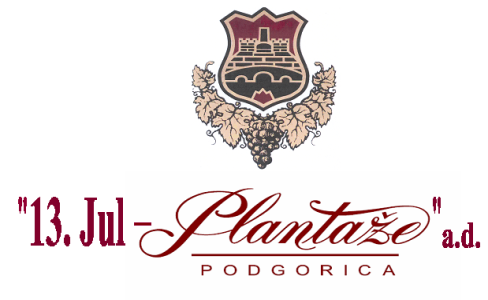 No:  2421/3Podgorica, 01.04.2021.MODIFICATIONS No.2  OF THE                                Request for collecting the bids No: 2421/1 dated from 26/03/2021                                             for the procurement  of the drip irrigation system The text of the Request has been modified in the following manner:The bids shall be submitted on working days from 7  to  14 hrs, closing on the day of the year by the 2nd  of  April 2021 at 12:30 hrs. The bids may be submitted:□ x directly, in person at the Procurer’s archive  to the following address: Put Radomira Ivanovića No.2, 81 000 Podgorica, Montenegro.□x  by registered mail with the advice of receipt to the following address: Put Radomira Ivanovića No.2, 81 000 Podgorica, Montenegro.Public opening of the bid, which may be attended by the authorized representatives of the bidders with enclosed power of attorney, signed by the authorized person, will be held on the  2nd  of April 2021 at 13:00 hrs  in the premises of 13 jul-Plantaže a.d., located in Put Radomira Ivanovića  Str, No.2, 81 000 Podgorica, Montenegro. It should be replaced with the following text:The bids shall be submitted on working days from 7  to  14 hrs, closing on the day of the year by the 6th  of  April 2021 at 12:30 hrs. The bids may be submitted:□ x directly, in person at the Procurer’s archive  to the following address: Put Radomira Ivanovića No.2, 81 000 Podgorica, Montenegro.□x  by registered mail with the advice of receipt to the following address: Put Radomira Ivanovića No.2, 81 000 Podgorica, Montenegro.Public opening of the bid, which may be attended by the authorized representatives of the bidders with enclosed power of attorney, signed by the authorized person, will be held on the  6th  of April 2021 at 13:00 hrs  in the premises of 13 jul-Plantaže a.d., located in Put Radomira Ivanovića  Str, No.2, 81 000 Podgorica, Montenegro.                                                                                        Head of the Procurement Commission                                                                                                     MSc Milena ĐurovićIX Time limit and place of submitting the bids and  opening of the bids IX Time limit and place of submitting the bids and  opening of the bids 